Publicado en Madrid el 04/04/2024 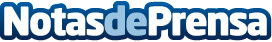 Viena Capellanes lanza 'Un gallego en la Luna', el bombón ganador de ChocoMad 2023Con forma de media luna, un interior de ganache de chocolate blanco y un gelificado de orujo de hierbas gallego, este bombón va encamisado en chocolate con leche con efecto lunar, a base de manteca de cacao negra y una suave pátina azul brillante. Este manjar fue galardonado en 2023 como el mejor bombón encamisado en el II concurso del bombón artesano del Salón Internacional del Chocolate. La cadena de restauración pone a la venta, en sus 26 tiendas de Madrid, esta edición especial, exclusiva y limitadaDatos de contacto:Mirella PalafoxGabinete de prensa Viena Capellanes91 302 28 60Nota de prensa publicada en: https://www.notasdeprensa.es/viena-capellanes-lanza-un-gallego-en-la-luna Categorias: Gastronomía Sociedad Madrid Galicia Consumo http://www.notasdeprensa.es